Государственное профессиональноеобразовательное учреждение Ярославской областиМышкинский политехнический колледж«Утверждаю»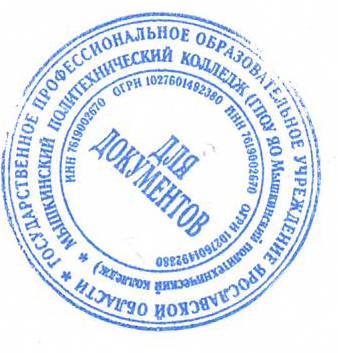 Директор ГПОУ ЯОМышкинскогоПолитехнического колледжа/Т. А. Кошелева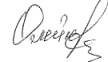 «30» августа 2022 гПриказ№_____от______2022 годаРАБОЧАЯ ПРОГРАММАУЧЕБНОЙ ДИСЦИПЛИНЫ"Биология"Специальность 35.02.16 : "Эксплуатация машин и ремонт сельскохозяйственных машин и оборудования»"Форма обучения: очнаяНормативный срок обучения: 3 года 10 месяцевпреподавательВалова Е.А.Согласованона заседании МК«30» августа 2022 г.Мышкин, 2022СодержаниеПояснительная записка……………………………………………………	10I. Результаты освоения учебного предмета……………	12Личностные………………………………………...………………………	12Метапредметные…………………………………………………………..	15Предметные………………………………………………………….……..	20Содержание учебного предмета……………………………………..  25III. Тематическое планирование…………………………	32Пояснительная запискаРабочая программа учебного предмета «Биология» разработана в соот-ветствии с требованиями:ФГОС среднего общего образования (Приказ Министерства образованиянауки РФ от 17.02. 2012 №413; с изменениями и дополнениями от 29.12.2014, 31.12.2015, 29.06.2017), предъявляемыми к структуре, содержанию и результа-там освоения учебного предмета «Биология»,с учетом:Примерной основной образовательной программы среднего общего об-разования, одобренной решением федерального учебно-методического объеди-нения по общему образованию (протокол от 28 июня 2016 г. № 2/16-з);Рекомендаций по организации получения среднего общего образования в пределах освоения образовательных программ среднего профессионального образования на базе основного общего образования с учетом требований феде-ральных государственных образовательных стандартов и получаемой профес-сии или специальности среднего профессионального образования (письмо Де-партамента государственной политики в сфере подготовки рабочих кадров и ДПО Минобрнауки России от 17.03.2015 № 06-259);Письма ФГАУ Федерального института развития образования от 25 мая 2017 года, протокол№3 «Об уточнении рекомендаций по организации получе-ния среднего общего образования с учетом требований федеральных государ-ственных образовательных стандартов и получаемой профессии или специаль-ности среднего профессионального образования»,на основеПримерной программы общеобразовательного учебного предмета «Био-логия» для профессиональных образовательных организаций. (Рекомендовано ФГАУ «ФИРО» в качестве примерной программы для реализации ОПОП СПО на базе основного общего образования с получением среднего общего образова-ния. Протокол №3 от 21 июля 2015 г, регистрационный номер рецензии 372 от 23 июля 2015 г. ФГАУ «ФИРО», дата регистрации в ФРПОП СПО № ООЦ -1-160620 от 20.06.2016 г.).Содержание программы учебного предмета «Биология» направлено на достижение следующих целей: получение фундаментальных знаний о биологических системах (Клетка. Организм. Популяция. Вид. Экосистема); истории развития современ-ных представлений о живой природе, выдающихся открытиях в биологической науке; роли биологической науки в формировании современной естественнона-учной картины мира; методах научного познания; овладение умениями логически мыслить, обосновывать место и роль биологических знаний в практической деятельности людей, развитии совре-менных технологий; определять живые объекты в природе; проводить наблю-дения за экосистемами с целью их описания и выявления естественных и ан-тропогенных изменений; находить и анализировать информацию о живых объ-ектах;10развитие познавательных интересов, интеллектуальных и творческих способностей обучающихся в процессе изучения биологических явлений; вы-дающихся достижений биологии, вошедших в общечеловеческую культуру; сложных и противоречивых путей развития современных научных взглядов, идей, теорий, концепций, гипотез (о сущности и происхождении жизни, чело-века) в ходе работы с различными источниками информации;воспитание убежденности в необходимости познания живой природы,необходимости	рационального	природопользования,	бережного	отношенияприродным ресурсам и окружающей среде, собственному здоровью; уваже-ния к мнению оппонента при обсуждении биологических проблем;использование приобретенных биологических знаний и умений в по-вседневной жизни для оценки последствий своей деятельности (и деятельности других людей) по отношению к окружающей среде, здоровью других людей и собственному здоровью; обоснование и соблюдение мер профилактики забо-леваний, оказание первой помощи при травмах, соблюдение правил поведения в природе.Программа ориентирована на использование учебников, рекомендуемых: «Федеральным перечнем учебников» (Приказ Минпросвещения Рос-сии «О федеральном перечне учебников от 28.12.2018 г. № 345); «О внесении изменений в федеральный перечень учебников» (Приказ Минпросвещения от 08.05.2019 г. №233); Письмом ФГАУ Федерального института развития образования от 25 мая 2017 года, протокол№3 «Об уточнении рекомендаций по организации получения среднего общего образования с учетом требований федеральных государственных образовательных стандартов и получаемой профессии или специальности среднего профессионального образования» (соответственно приказу Министерства образования и науки РФ от 09.06.2016 г. № 699 «Об утверждении перечня организаций, осуществляющих выпуск учебных пособий, которые допускаются к использованию при реализации имеющих государ-ственную аккредитацию образовательных программ начального, основного общего, среднего общего образования»): Константинов В. М. и др. Биология для профессий и специальностей технического и естественно-научного профилей: учебник для студентов про-фессиональных образовательных организаций, осваивающих профессии и спе-циальности СПО. – М., 2017; Чебышев Н. В., Гринева Г. Г. Биология: учебник для студентов про-фессиональных образовательных организаций, осваивающих профессии и спе-циальности СПО. – М., 2017.Уровень освоения программы: базовый.Количество часов: 78I. Результаты освоения учебного предметаЛичностные результаты освоения учебного предмета «Биология» должны отражать:Требования ФГОС СОО4) Сформированность мировоззрения, соответствующего современному уровню развития науки и общественной практики, основанного на диалоге культур, а также различных форм общественного сознания, осознание своего места в поликультурном мире:5) Сформированность основ саморазвития и самовоспитания в соответствии с общечеловеческими ценностями и идеалами гражданского общества; готовность и способность к самостоятельной, творческой и ответственной деятельности:7) Навыки сотрудничества со сверстниками, детьми младшего возраста, взрослыми в образовательной, общественно полезной, учебно-исследовательской, проектной и других видах деятельности:1315. Составление схем передачи веществ и энергии по цепям питания в природной экосистеме и в агроценозе.16. Описание и практическое создание искусственной экосистемы (пресноводный аквариум). Решение экологических задач. Экскурсии:Сезонные (весенние, осенние) изменения в природе. Участие в проектной деятельностиБережное, ответственное и компетентное отношение к физическому и психологическому здоровью, как собственному, так и других людей, умение оказывать первую помощь:14готовность к оказанию первой помощи при травмах, простудных и других заболеваниях, отравлениях пищевыми продуктами14) Сформированность экологического мышления, понимания влияния социально- экономических процессов на состояние природной и соци-альной среды; приобретение опыта эколого-направленной деятельности:Метапредметные результаты освоения учебного предмета «Биология» должны отражать:Требования к ФГОС СООУмение самостоятельно определять цели деятельности и составлять планы деятельности; самостоятельно осуществлять, контроли-ровать и корректировать деятельность; использовать всевозможные ресурсы для достижения поставленных целей и реализации планов деятельности; выбирать успешные стратегии в различных ситуациях:– умение обосновывать место и роль биологических знаний в Участие в проектной деятельности, выполнение практических работ № 1-16 практической деятельности людей, развитии современных тех- № 1. Наблюдение клеток растений и животных под микроскопом на гото-15способность применять биологические и экологические зна-№ 4. Выявление и описание признаков сходства зародышей человека иния для анализа прикладных проблем хозяйственной деятель-других позвоночных как доказательство их эволюционного родства.9. Описание особей одного вида по морфологическому критерию.10. Приспособление организмов к разным средам обитания (водной, наземно-воздушной, почвенной).11. Анализ и оценка различных гипотез происхождения жизни.12. Анализ и оценка различных гипотез о происхождении человека.13. Описание антропогенных изменений в естественных природных ландшафтах своей местности.14. Сравнительное описание одной из естественных природных систем (например, леса) и какой-нибудь агроэкосистемы (например, пшеничного поля).15. Составление схем передачи веществ и энергии по цепям питания в природной экосистеме и в агроценозе.16. Описание и практическое создание искусственной экосистемы (пресноводный аквариум). Решение экологических задач.), подготовка со-общений, презентаций, рефератов, самостоятельное определение целей и задач урокаУмение продуктивно общаться и взаимодействовать в процессе совместной деятельности, учитывать позиции других участников дея-тельности, эффективно разрешать конфликты:16Раздел 2.4. Выявление и описание признаков сходства зародышей человека и других позвоночных как доказательство их эволюционного родства. Раздел 3.8. Выявление мутагенов в окружающей среде и косвенная оценка воз-можного их влияния на организм.Раздел 4.11. Анализ и оценка различных гипотез происхождения жизни. Раздел 5.12. Анализ и оценка различных гипотез о происхождении человека. Раздел 6.13. Описание антропогенных изменений в естественных природных ландшафтах своей местности.16. Описание и практическое создание искусственной экосистемы (пресноводный аквариум). Решение экологических задачВладение навыками познавательной, учебно-исследовательской и проектной деятельности, навыками разрешения проблем; способность и готовность к самостоятельному поиску методов решения практических задач, применению различных методов познания:1711. Анализ и оценка различных гипотез происхождения жизни.12. Анализ и оценка различных гипотез о происхождении человека.13. Описание антропогенных изменений в естественных природных ландшафтах своей местности.14. Сравнительное описание одной из естественных природных систем (например, леса) и какой-нибудь агроэкосистемы (например, пшеничного поля).15. Составление схем передачи веществ и энергии по цепям питания в природной экосистеме и в агроценозе.16. Описание и практическое создание искусственной экосистемы (пресноводный аквариум). Решение экологических задач. Подготовка со-общений, презентаций, рефератовГотовность и способность к самостоятельной информационно-познавательной деятельности, владение навыками получения необходи-мой информации из словарей разных типов, умение ориентироваться в различных источниках информации, критически оценивать и ин-терпретировать информацию, получаемую из различных источников:18Умение использовать средства информационных и коммуникационных технологий (далее - ИКТ) в решении когнитивных, коммуника-тивных и организационных задач с соблюдением требований эргономики, техники безопасности, гигиены, ресурсосбережения, правовых и этических норм, норм информационной безопасности:– формирование способности к самостоятельному проведениюВыполнение заданий поискового характера, использование технологий8. Выявление мутагенов в окружающей среде и косвенная оценка воз-можного их влияния на организм.Раздел 6.13. Описание антропогенных изменений в естественных природных ландшафтах своей местности.14. Сравнительное описание одной из естественных природных систем (например, леса) и какой-нибудь агроэкосистемы (например, пшеничного поля).16. Описание и практическое создание искусственной экосистемы (пресноводный аквариум). Решение экологических задачУмение самостоятельно оценивать и принимать решения, определяющие стратегию поведения, с учетом гражданских и нравственных ценностей:Владение навыками познавательной рефлексии как осознание совершаемых действий и мыслительных процессов, их результатов и осно-ваний, границ своего знания и незнания, новых познавательных задач и средств их достижения:19Методические рекомендации к выполнению и оценке проектных заданий:Раздел 6,13. Описание антропогенных изменений в естественных природных ландшафтах своей местности.14. Сравнительное описание одной из естественных природных систем (например, леса) и какой-нибудь агроэкосистемы (например, пшеничного поля).16. Описание и практическое создание искусственной экосистемы (пресноводный аквариум). Решение экологических задачТребования к предметному результату освоения базового курса биологии должны отражать:1) Сформированность представлений о роли и месте биологии в современной научной картине мира; понимание роли биологии в формиро-вании кругозора и функциональной грамотности для решения практических задач:20Владение основополагающими понятиями и представлениями о живой природе, ее уровневой организации и эволюции; уверенное пользо-вание биологической терминологией и символикой:21Раздел 7, темы:Бионика как одно из направлений биологии и кибернетики3) Владение основными методами научного познания, используемыми при биологических исследованиях живых объектов и экосистем: опи-санием, измерением, проведением наблюдений; выявление и оценка антропогенных изменений в природе:225) Сформированность собственной позиции по отношению к биологической информации, получаемой из разных источников, к глобальным экологическим проблемам и путям их решения:2324II. Содержание учебного предметаВведениеОбъект изучения биологии — живая природа. Признаки живых организ-мов и их многообразие. Уровневая организация живой природы и эволюция. Методы познания живой природы. Общие закономерности биологии. Роль био-логии в формировании современной естественнонаучной картины мира и прак-тической деятельности людей. Значение биологии при освоении профессий и специальностей среднего профессионального образования.Демонстрации:Биологические системы разного уровня: клетка, организм, популяция, экосистема, биосфера.Царства живой природы.Учение о клеткеХимическая организация клетки. Клетка — элементарная живая си-стема и основная структурно-функциональная единица всех живых организмов. Краткая история изучения клетки.Химическая организация клетки. Органические и неорганические веще-ства клетки и живых организмов. Белки, углеводы, липиды, нуклеиновые кис-лоты и их роль в клетке.Строение и функции клетки. Прокариотические и эукариотические клетки. Вирусы как неклеточная форма жизни и их значение. Борьба с вирус-ными заболеваниями (СПИД и др.) Цитоплазма и клеточная мембрана. Органо-иды клетки.Обмен веществ и превращение энергии в клетке. Пластический и энерге-тический обмен.Строение и функции хромосом. ДНК — носитель наследственной инфор-мации. Репликация ДНК. Ген. Генетический код. Биосинтез белка.Жизненный цикл клетки. Клетки и их разнообразие в многоклеточном организме. Дифференцировка клеток. Клеточная теория строения организмов. Митоз. Цитокинез.ДемонстрацииСтроение и структура белка.Строение молекул ДНК и РНК.Репликация ДНК.Схемы энергетического обмена и биосинтеза белка.Строение клеток прокариот и эукариот, строение и многообразие клеток растений и животных.Строение вируса.Фотографии схем строения хромосом.Схема строения гена.Митоз.25Практические занятия1. Наблюдение клеток растений и животных под микроскопом на гото-вых микро-препаратах, их описание.2. Приготовление и описание микропрепаратов клеток растений.3. Сравнение строения клеток растений и животных по готовым мик-ропрепаратам.Организм. Размножение и индивидуальное развитие организмовРазмножение организмов. Организм — единое целое. Многообразие орга-низмов. Размножение — важнейшее свойство живых организмов. Половое и бес-полое размножение. Мейоз. Образование половых клеток и оплодотворение.Индивидуальное развитие организма. Эмбриональный этап онтогенеза. Основные стадии эмбрионального развития. Органогенез. Постэмбриональное развитие.Сходство зародышей представителей разных групп позвоночных как сви-детельство их эволюционного родства. Причины нарушений в развитии орга-низмов.Индивидуальное развитие человека. Репродуктивное здоровье. По-следствия влияния алкоголя, никотина, наркотических веществ, загрязнения среды на развитие человека.ДемонстрацииМногообразие организмов.Обмен веществ и превращение энергии в клетке.Фотосинтез.Деление клетки.Митоз.Бесполое размножение организмов.Образование половых клеток.Мейоз.Оплодотворение у растений.Индивидуальное развитие организма.Типы постэмбрионального развития животных.Практические занятия4. Выявление и описание признаков сходства зародышей человека и других позвоночных как доказательство их эволюционного родства.Основы генетики и селекцииОсновы учения о наследственности и изменчивости. Генетика — науказакономерностях наследственности и изменчивости организмов. Г. Мендель — основоположник генетики. Генетическая терминология и символика.Законы генетики, установленные Г. Менделем. Моногибридное и диги-бридное скрещивание. Хромосомная теория наследственности. Взаимодействие генов. Генетика пола. Сцепленное с полом наследование. Значение генетики для26селекции и медицины. Наследственные болезни человека, их причины и про-филактика.Закономерности изменчивости. Наследственная, или генотипическая, изменчивость. Модификационная, или ненаследственная, изменчивость. Гене-тика человека. Генетика и медицина. Материальные основы наследственностиизменчивости. Генетика и эволюционная теория. Генетика популяций. Основы селекции растений, животных и микроорганизмов. Генетика —теоретическая основа селекции. Одомашнивание животных и выращивание куль-турных растений — начальные этапы селекции. Учение Н. И. Вавилова о центрах многообразия и происхождения культурных растений. Основные методы селек-ции: гибридизация и искусственный отбор. Основные достижения современной селекции культурных растений, домашних животных и микроорганизмов. Био-технология, ее достижения и перспективы развития. Этические аспекты некото-рых достижений в биотехнологии. Клонирование животных (проблемы клониро-вания человека).ДемонстрацииМоногибридное и дигибридное скрещивание.Перекрест хромосом.Сцепленное наследование.Мутации.Центры многообразия и происхождения культурных растений и домаш-них животных.Гибридизация.Искусственный отбор.Наследственные болезни человека.Влияние алкоголизма, наркомании, курения на наследственность. Практические занятия5. Составление простейших схем моногибридного и дигибридного скрещивания.6. Решение генетических задач.7. Анализ фенотипической изменчивости.8. Выявление мутагенов в окружающей среде и косвенная оценка воз-можного их влияния на организм.Происхождение и развитие жизни на земле. Эволюционное учениеПроисхождение и начальные этапы развития жизни на Земле. Гипо-тезы происхождения жизни. Изучение основных закономерностей возникнове-ния, развития и существования жизни на Земле. Усложнение живых организмовпроцессе эволюции. Многообразие живого мира на Земле и современная его организация.История развития эволюционных идей. Значение работ К. Линнея, Ж. Б. Ламарка в развитии эволюционных идей в биологии. Эволюционное уче-27ние Ч. Дарвина. Естественный отбор. Роль эволюционного учения в формиро-вании современной естественно-научной картины мира.Микроэволюция и макроэволюция. Концепция вида, его критерии. По-пуляция — структурная единица вида и эволюции. Движущие силы эволюции. Синтетическая теория эволюции. Микроэволюция. Современные представле-ния о видообразовании (С. С. Четвериков, И. И. Шмальгаузен). Макроэволю-ция. Доказательства эволюции. Сохранение биологического многообразия как основа устойчивости биосферы и прогрессивного ее развития. Причины выми-рания видов. Основные направления эволюционного прогресса. Биологический прогресс и биологический регресс.ДемонстрацииКритерии вида.Структура популяции.Адаптивные особенности организмов, их относительный характер.Эволюционное древо растительного мира.Эволюционное древо животного мира.Представители редких и исчезающих видов растений и животных.Практические занятия9. Описание особей одного вида по морфологическому критерию.10. Приспособление организмов к разным средам обитания (водной, наземно-воздушной, почвенной).11. Анализ и оценка различных гипотез происхождения жизни.Происхождение человекаАнтропогенез. Эволюция приматов. Современные гипотезы о происхож-дении человека. Доказательства родства человека с млекопитающими живот-ными. Этапы эволюции человека.Человеческие расы. Родство и единство происхождения человеческих рас. Критика расизма.ДемонстрацииЧерты сходства и различия человека и животных.Черты сходства человека и приматов.Происхождение человека.Человеческие расы.Практическое занятие№ 12. Анализ и оценка различных гипотез о происхождении человека.Основы экологииЭкология  —  наука  о  взаимоотношениях  организмов  между  собойокружающей средой. Экологические факторы, их значение в жизни орга-низмов. Экологические системы. Видовая и пространственная структура экоси-стем. Пищевые связи, круговорот веществ и превращение энергии в экосисте-мах. Межвидовые взаимоотношения в экосистеме: конкуренция, симбиоз, хищ-28ничество, паразитизм. Причины устойчивости и смены экосистем. Сукцессии.Искусственные сообщества — агроэкосистемы и урбоэкосистемы.Биосфера — глобальная экосистема. Учение В. И. Вернадского о био-сфере. Роль живых организмов в биосфере. Биомасса. Круговорот важнейших биогенных элементов (на примере углерода, азота и др.) в биосфере.Биосфера и человек. Изменения в биосфере. Последствия деятельности человека в окружающей среде. Воздействие производственной деятельности на окружающую среду в области своей будущей профессии. Глобальные эколо-гические проблемы и пути их решения.Экология как теоретическая основа рационального природопользованияохраны природы. Ноосфера. Правила поведения людей в окружающей при-родной среде. Бережное отношение к биологическим объектам (растениямживотным и их сообществам) и их охрана.ДемонстрацииЭкологические факторы и их влияние на организмы.Межвидовые  отношения:  конкуренция,  симбиоз,  хищничество,  парази-тизм.Ярусность растительного сообщества.Пищевые цепи и сети в биоценозе.Экологические пирамиды.Схема экосистемы.Круговорот веществ и превращение энергии в экосистеме.Биосфера.Круговорот углерода (азота и др.) в биосфере.Схема агроэкосистемы.Особо охраняемые природные территории России.Практические занятия13. Описание антропогенных изменений в естественных природных ландшафтах своей местности.14. Сравнительное описание одной из естественных природных систем (например, леса) и какой-нибудь агроэкосистемы (например, пшеничного поля).15. Составление схем передачи веществ и энергии по цепям питанияприродной экосистеме и в агроценозе.16. Описание и практическое создание искусственной экосистемы (пресноводный аквариум). Решение экологических задач.БионикаБионика как одно из направлений биологии и кибернетики. Рассмот-рение бионикой особенностей морфо-физиологической организации живых ор-ганизмов и их использования для создания совершенных технических систем и устройств по аналогии с живыми системами. Принципы и примеры использова-ния в хозяйственной деятельности людей морфо-функциональных черт орга-низации растений и животных.29ДемонстрацииМодели складчатой структуры, используемой в строительстве.Трубчатые структуры в живой природе и технике.Аэродинамические  и  гидродинамические  устройства  в  живой  природетехнике.Экскурсии1. Многообразие видов.2. Сезонные (весенние, осенние) изменения в природе.3. Многообразие сортов культурных растений и пород домашних жи-вотных, методы их выведения (селекционная станция, племенная ферма, сель-скохозяйственная выставка).4. Естественные и искусственные экосистемы своего района.Примерные темы рефератов (докладов), индивидуальных проектовКлеточная теория строения организмов. История и современное состо-яние.Наследственная информация и передача ее из поколения в поколение.Драматические страницы в истории развития генетики.Успехи современной генетики в медицине и здравоохранении.История развития эволюционных идей до Ч.Дарвина.«Система природы» К.Линнея и ее значение для развития биологии.Современные представления о механизмах и закономерностях эволю-ции. Современные	представления	о	зарождении	жизни.	Рассмотрениеоценка различных гипотез происхожденияСовременный этап развития человечества. Человеческие расы. Опас-ность расизма.Воздействие человека на природу на различных этапах развития чело-веческого общества.Влияние окружающей среды и ее загрязнения на развитие организмов.Влияние курения, употребления алкоголя и наркотиков родителями на эмбриональное развитие ребенка.Витамины, ферменты, гормоны и их роль в организме. Нарушения при их недостатке и избытке.Причины и границы устойчивости биосферы к воздействию деятельно-сти людей.Биоценозы (экосистемы) разного уровня и их соподчиненность в гло-бальной экосистеме — биосфере.Видовое и экологическое разнообразие биоценоза как основа его устойчивости.Повышение продуктивности фотосинтеза в искусственных экологиче-ских системах. Различные экологические пирамиды и соотношения организмов на каждой их ступени.30Пути повышения биологической продуктивности в искусственных эко-системах.Роль правительственных и общественных экологических организацийсовременных развитых странах.Рациональное использование и охрана невозобновляемых природных ресурсов (на конкретных примерах).Опасность глобальных нарушений в биосфере. Озоновые «дыры», кис-лотные дожди, смоги и их предотвращение.Экологические кризисы и экологические катастрофы. Предотвращение их возникновения.3137Планируемые результатыСодержание учебного материалаПути (способ) достижения планируемых результатовосвоения дисциплиныСодержание учебного материалаПути (способ) достижения планируемых результатовосвоения дисциплины- формирование чувстваВведение.Подготовка рефератов и мультимедийных презентаций на темы.гордости и уважения кРаздел 3, темы:Раздел 3.Демонстрации:истории и достижениямОсновы селекции растений, жи-Центры многообразия и происхождения культурных растений и домашнихотечественной биологи-вотных и микроорганизмов.животных.ческой науки; представ-Раздел 4, темы:Раздел 4.Демонстрации:ления о целостной есте-Микроэволюция и макроэволюция.Эволюционное древо растительного мира.ственнонаучной картинеСовременные представления о ви-Эволюционное древо животного мира.мира;дообразованииПрактическая работа №11 « Анализ и оценка различных гипотез проис-- через понимание взаи-хождения жизни»мосвязи и взаимозависи-мости естественныхнаук, их влияния наокружающую среду,экономическую, техно-логическую, социальнуюи этическую сферы дея-тельности человека− развитие способностиРаздел 6.Основы экологии, темы:Раздел 6. Демонстрации:использовать знания оЭкология – наука о взаимоотноше-Экологические факторы и их влияние на организмы.современной естествен-ниях организмов между собой иБиосфера.нонаучной картине мираокружающей средой.Особо охраняемые природные территории России.12в образовательной иБиосфера и человекПрактическая работа № 13 « Описание антропогенных изменений в есте-профессиональной дея-ственных природных ландшафтах своей местности».тельности; возможностиРаздел 7. Демонстрации:информационной средыМодели складчатой структуры, используемой в строительстве.для обеспечения продук-Трубчатые структуры в живой природе и технике.тивного самообразованияАэродинамические и гидродинамические устройства в живой природе итехникеРаздел 7. Бионика- формирование способ-Разделы 1, темы:В процессе проведения практических работ, работ в подгруппах предлага-ности руководствоватьсяСтроение и функции клетки.ются задания и вопросы, многие из которых ориентированы на коллектив-в своей деятельности со-Раздел 2, темы:ное обсуждение, дискуссии, коллективное мнение, в ряде разделов имеют-временными принципа-Индивидуальное развитие орга-ся задания проектного характера.ми толерантности, диа-низма.Разделы 1-6, п/р: №1.Наблюдение клеток растений и животных под микро-лога и сотрудничества;Индивидуальное развитие челове-скопом на готовых микро- препаратах, их описание.готовности к взаимодей-ка.№ 2. Приготовление и описание микропрепаратов клеток растений.ствию с коллегами, рабо-Раздел 3, темы:№ 3. Сравнение строения клеток растений и животных по готовым микро-те в коллективеОсновы учения о наследственностипрепаратам.и изменчивости.№ 4. Выявление и описание признаков сходства зародышей человека иЗакономерности изменчивости.других позвоночных как доказательство их эволюционного родства.Раздел 4. Темы:№ 5. Составление простейших схем моногибридного и дигибридногоПроисхождение и начальные этапыскрещивания.развития жизни на Земле.№ 6. Решение генетических задач.Микроэволюция и макроэволюция.№ 7. Анализ фенотипической изменчивости.Раздел 5, темы:№ 8. Выявление мутагенов в окружающей среде и косвенная оценка воз-Антропогенез.можного их влияния на организм.Раздел 6, темы:№ 9. Описание особей одного вида по морфологическому критерию.Экология – наука о взаимоотноше-№ 10. Приспособление организмов к разным средам обитания (водной,ниях организмов между собой иназемно-воздушной, почвенной).окружающей средой.№ 11. Анализ и оценка различных гипотез происхождения жизни.Биосфера и человек.№ 12. Анализ и оценка различных гипотез о происхождении человека.Раздел 7, темы:№ 13. Описание антропогенных изменений в естественных природныхБионика как одно из направленийландшафтах своей местности.биологии и кибернетики№ 14. Сравнительное описание одной из естественных природных систем(например, леса) и какой-нибудь агроэкосистемы (например, пшеничногополя).- демонстрация навыковРаздел 2, темы:В процессе демонстраций необходимо соблюдать правила техники без-безопасной работы воОрганизм. Размножение и индиви-опасности и гигиены.время проектно-дуальное размножение организмов.Раздел 2. Демонстрации:исследовательской иИндивидуальное развитие челове-Индивидуальное развитие организма.экспериментальной дея-ка.тельности, при использо-Раздел 3, темы:вании лабораторногоОсновы учения о наследственностиРаздел 3, п/роборудования;и изменчивости.№6. Решение генетических задач.− использование приоб-Закономерности изменчивости№8. Выявление мутагенов в окружающей среде и косвенная оценка воз-ретенных знаний и уме-можного их влияния на организм.ний в практической дея-Раздел 6, темы:Раздел 6, п/р:тельности и повседнев-Экология – наука о взаимоотноше-№13. Описание антропогенных изменений в естественных природныхной жизни для соблюде-ниях организмов между собой иландшафтах своей местности.ния мер профилактикиокружающей средойотравлений, вирусных идругих заболеваний,Участие в проектной деятельностистрессов, вредных при-вычек (курения, алкого-лизма, наркомании);правил поведения в при-родной среде;- готовность использо-Раздел 6, темы:Раздел 6, п/р:Раздел 6, п/р:вать основные методыБиосфера и человек№ 13.Описание антропогенных изменений в естественных природныхзащиты от возможныхландшафтах своей местности.ландшафтах своей местности.последствий аварий, ка-№ 14.Сравнительное описание одной из естественных природных системтастроф, стихийных бед-(например, леса) и какой-нибудь агроэкосистемы (например, пшеничного(например, леса) и какой-нибудь агроэкосистемы (например, пшеничногоствийполя).поля).№ 15.Составление схем передачи веществ и энергии по цепям питания вприродной экосистеме и в агроценозе.природной экосистеме и в агроценозе.№ 16.Описание и практическое создание искусственной экосистемы(пресноводный аквариум). Решение экологических задач.(пресноводный аквариум). Решение экологических задач.Участие в проектной деятельности.Участие в проектной деятельности.Проведение экскурсийПроведение экскурсийПланируемые результаты освоения учебной дисциплиныПути (способ) достижения планируемых результатовнологий; определять живые объекты в природе; проводитьвых микро- препаратах, их описание.вых микро- препаратах, их описание.наблюдения за экосистемами с целью их описания и выявления№ 2.Приготовление и описание микропрепаратов клеток растений.естественных и антропогенных изменений; находить и анали-№ 3.Сравнение строения клеток растений и животных по готовым мик-зировать информацию о живых объектах;ропрепаратам.ропрепаратам.ности;№ 5.Составление простейших схем моногибридного и дигибридного− способность к самостоятельному проведению исследований,скрещивания.скрещивания.постановке естественнонаучного эксперимента, использованию№ 6.Решение генетических задач.информационных технологий для решения научных и профес-№ 7.Анализ фенотипической изменчивости.сиональных задач№ 8.Выявление мутагенов в окружающей среде и косвенная оценка воз-можного их влияния на организм.можного их влияния на организм.– готовность организовывать сотрудничество единомышленни-Задания поискового, дискуссионного содержания:ков, в том числе с использованием современных информацион-Участие в проектной деятельности, участие в конференциях, работа вно-коммуникационных технологийгруппах.Выполнение практических работ:Раздел 1.№ 3. Сравнение строения клеток растений и животных по готовым мик-ропрепаратам.– понимание принципов устойчивости и продуктивности живойУчастие в проектной деятельности, выполнение практических работ №1-16Участие в проектной деятельности, выполнение практических работ №1-16природы, пути ее изменения под влиянием антропогенных фак-№ 1.Наблюдение клеток растений и животных под микроскопом на гото-№ 1.Наблюдение клеток растений и животных под микроскопом на гото-торов, способность к системному анализу глобальных экологи-вых микро- препаратах, их описание.вых микро- препаратах, их описание.ческих проблем, вопросов состояния окружающей среды и ра-№ 2. Приготовление и описание микропрепаратов клеток растений.№ 2. Приготовление и описание микропрепаратов клеток растений.ционального использования природных ресурсов;№ 3. Сравнение строения клеток растений и животных по готовым мик-№ 3. Сравнение строения клеток растений и животных по готовым мик-− умение обосновывать место и роль биологических знаний вропрепаратам.ропрепаратам.практической деятельности людей, развитии современных тех-№ 4. Выявление и описание признаков сходства зародышей человека и№ 4. Выявление и описание признаков сходства зародышей человека инологий; определять живые объекты в природе; проводитьдругих позвоночных как доказательство их эволюционного родства.других позвоночных как доказательство их эволюционного родства.наблюдения за экосистемами с целью их описания и выявления№ 5. Составление простейших схем моногибридного и дигибридного№ 5. Составление простейших схем моногибридного и дигибридногоестественных и антропогенных изменений; находить и анали-скрещивания.скрещивания.зировать информацию о живых объектах№ 6.Решение генетических задач.№ 7.Анализ фенотипической изменчивости.№ 8.Выявление мутагенов в окружающей среде и косвенная оценка воз-можного их влияния на организм.можного их влияния на организм.№ 9.Описание особей одного вида по морфологическому критерию.№ 10. Приспособление организмов к разным средам обитания (водной,№ 10. Приспособление организмов к разным средам обитания (водной,наземно-воздушной, почвенной).наземно-воздушной, почвенной).– повышение интеллектуального уровня в процессе изученияВыполнение заданий, требующих самостоятельного сбора информации ибиологических явлений; выдающихся достижений биологии,освоения новых программных средств.вошедших в общечеловеческую культуру; сложных и противо-Выполнение практических работ:речивых путей развития современных научных взглядов, идей,Раздел 1. Демонстрации:теорий, концепций, гипотез ( о сущности и происхожденииСтроение вируса.жизни, человека) в ходе работы с различными источниками ин-Фотографии схем строения хромосом.формацииСхема строения гена.Раздел 3. Демонстрации:Мутации.Наследственные болезни человека.Влияние алкоголизма, наркомании, курения на наследственность.Пр./р. № 8 Выявление мутагенов в окружающей среде и косвенная оценкавозможного их влияния на организм.Раздел 4.№ 11. Анализ и оценка различных гипотез происхождения жизни.Раздел 5.№ 12. Анализ и оценка различных гипотез о происхождении человекаисследований, постановке естественнонаучного эксперимента,сотрудничества, критического мышления, «карт- технологии».использованию информационных технологий для решенияВыполнение практических работ:научных и профессиональных задачРаздел 3.– формирование способности к оценке этических аспектов не-Подготовка сообщений по темам: Этические аспектыкоторых исследований в области биотехнологии (клонирова-некоторых достижений в биотехнологии.ние, искусственное оплодотворение)Клонирование животных (проблемы клонирования человека).Раздел 3. Демонстрации:Мутации.Искусственный отбор.Влияние алкоголизма, наркомании, курения на наследственность– умение обосновывать место и роль биологических знаний вДеление заданий практикумов на уровни сложности:Деление заданий практикумов на уровни сложности:практической деятельности людей, развитии современных тех-1уровень – репродуктивный;нологий; в ходе наблюдений за экосистемами с целью их опи-2уровень – продуктивный;сания и выявления естественных и антропогенных изменений3уровень – творческий.Требования ФГОС СООТребования ФГОС СООСодержание учебного материала (дисциплины)Пути (способы) достижения планируемых результатовВведение. Роль биологии в формировании современнойВведение. Демонстрации:естественнонаучной картины мира и практической деятель-Царства живой природы.ности людей.Раздел 1, темы:Раздел 1, п/р:Химическая организация клетки.№ 1.Наблюдение клеток растений и животных под микроскопом на готовыхСтроение и функции клетки.микро-препаратах, их описание.Жизненный цикл клетки.№ 2. Приготовление и описание микропрепаратов клеток растений.№ 3. Сравнение строения клеток растений и животных по готовым микро-препаратам.Раздел 2, темы:Раздел 2, п/р:Индивидуальное развитие организма.№4. Выявление и описание признаков сходства зародышей человека и другихпозвоночных как доказательство их эволюционного родства.Раздел 3, темы:Раздел 3, п/р:Основы селекции растений животных и микроорганизмов.№ 8. Выявление мутагенов в окружающей среде и косвенная оценка возмож-ного их влияния на организм.Раздел 6, темы:Раздел 6, демонстрации:Биосфера и человекОсобо охраняемые природные территории РоссииВведение, темы:Введение, демонстрации:Объект изучения биологии — живая природа.Биологические системы разного уровня: клетка, организм, популяция, экоси-Признаки живых организмов и ихстема, биосфера, царства живой природы.многообразие.Раздел 3, демонстрации:Уровневая организация живой природы и эволюция.Моногибридное и дигибридное скрещивание.Методы познания живой природы.Перекрест хромосом.Общие закономерности биологии.Сцепленное наследование.Раздел 1,темы:Мутации.Химическая организация клетки.Центры многообразия и происхождения культурных растений и домашнихСтроение и функции клеткиживотных.Жизненный цикл клетки.Гибридизация.Искусственный отбор.Наследственные болезни человека. Влияние алкоголизма, наркомании, куре-ния на наследственность.Раздел 4, п/р:№ 7. Анализ фенотипической изменчивости.Раздел 4, демонстрации:Происхождение и развитие жизни на Земле.Эволюционное учение.Раздел 2, темы:Раздел 4, п/р:Размножение организмов.№ 11. Анализ и оценка различных гипотез происхождения жизни.Индивидуальное развитие организмов.Раздел 5, демонстрации:Происхождение человека.Раздел 5, п/р:№ 12. Анализ и оценка различных гипотез о происхождении человека.Раздел 6, демонстрации:Экологические факторы и их влияние на организмы.Раздел 3, темы:Межвидовые отношения: конкуренция, симбиоз, хищничество, паразитизм.Основы учения о наследственности и изменчивости.Ярусность растительного сообщества.Закономерности изменчивости.Пищевые цепи и сети в биоценозе.Основы селекции растений, животных и микроорганизмов.Экологические пирамиды.Схема экосистемы.Круговорот веществ и превращение энергии в экосистеме.Биосфера.Схема агроэкосистемы.Особо охраняемые природные территории России.Раздел 7, демонстрации:Раздел 4,темы:Модели складчатой структуры, используемой в строительстве.Происхождение и начальные этапы развития жизни на Зем-Трубчатые структуры в живой природе и технике.ле.Аэродинамические и гидродинамические устройства в живой природе и тех-История развития эволюционных идей.никеМикроэволюция и макроэволюция.Раздел 5, темы:Антропогенез.Человеческие расы.Раздел 6, темы:Экология – наука о взаимоотношениях организмов междусобой и окружающей средой.Биосфера – глобальная экосистема.Биосфера и человек.Введение, темы:Методы познания живой природы.Раздел 1, темы:Раздел 1, п/р:Раздел 1, п/р:Химическая организация клетки.№ 1.Наблюдение клеток растений и животных под микроскопом на готовыхСтроение и функции клеткимикро-препаратах, их описание.микро-препаратах, их описание.Жизненный путь клетки.№ 2.Приготовление и описание микропрепаратов клеток растений.№ 3.Сравнение строения клеток растений и животных по готовым микро-препаратам.Раздел 3, темы:Раздел 3, п/р:Основы селекции растений. Животных и микроорганизмов.№ 7. Анализ фенотипической изменчивости.Раздел 4, темы:Раздел 4, п/р:Происхождение и начальные этапы развития жизни на Зем-№ 9. Описание особей одного вида по морфологическому критерию.ле.№ 10. Приспособление организмов к разным средам обитания (водной,наземно-воздушной, почвенной).Раздел 6, темы:Раздел 6, п/р:.Экология – наука о взаимоотношениях организмов между№ 13. Описание антропогенных изменений в естественных природных ланд-собой и окружающей средой.шафтах своей местности.Биосфера и человек.№ 14. Сравнительное описание одной из естественных природных систем(например, леса) и какой-нибудь агроэкосистемы (например, пшеничного по-ля).№ 15. Составление схем передачи веществ и энергии по цепям питания вприродной экосистеме и в агроценозе.№ 16. Описание и практическое создание искусственной экосистемы (прес-новодный аквариум). Решение экологических задач4) Сформированность умений объяснять результаты биологических экспериментов, решать элементарные биологические задачи:4) Сформированность умений объяснять результаты биологических экспериментов, решать элементарные биологические задачи:Раздел 3, темы:Раздел 3, п/р:Основы учения о наследственности и изменчивости.№ 5. Составление простейших схем моногибридного и дигибридного скре-щивания.№ 6. Решение генетических задач.Раздел 6, темы:Раздел 6, п/р:Биосфера и человек.№ 14. Сравнительное описание одной из естественных природных систем(например, леса) и какой-нибудь агроэкосистемы (например, пшеничного по-ля).№ 16. Описание и практическое создание искусственной экосистемы (прес-новодный аквариум). Решение экологических задачВведение, темы:Введение, демонстрации:Значение биологии при освоении профессий и специально-Царства живой природы, представители редких и исчезающих видов расте-стей среднего профессионального образования.ний и животных.Раздел 2, темы:Раздел 2, демонстрации:Индивидуальное развитие человекаВлияние алкоголизма, наркомании, курения на наследственностьРаздел 3, темы:Раздел 3, демонстрации:Основы селекции растений, животных и микроорганизмов.КлонированиеРаздел 6, темы:Раздел 6, демонстрации:Биосфера и человек.Особо охраняемые природные территории России.Раздел 7, темы:Раздел 7, демонстрации:Бионика как одно из направлений биологии и кибернетикиМодели складчатой структуры, используемой в строительстве.Трубчатые структуры в живой природе и технике.Аэродинамические и гидродинамические устройства в живой природе и тех-никеВид учебной работыОбъем часовМаксимальная учебная нагрузка (всего)78Обязательная аудиторная учебная нагрузка (всего)60в том числе:лабораторные и практические занятия18III. Тематическое планированиеIII. Тематическое планированиеIII. Тематическое планированиеКоличествоКоличествочасовчасовВид учебнойработыХарактеристика основных видовХарактеристика основных видовФормы и методы контроля и оценкидеятельности студентовФормы и методы контроля и оценкидеятельности студентоврезультатов обучения(на уровне учебных действий)результатов обучения(на уровне учебных действий)АудиторныезанятияСодержаниеобученияВведение2Ознакомление с биологическими системамиУстный опрос, сообщение, тестовыеразного уровня: клеткой, организмом, популя-работы, презентациицией, экосистемой, биосферой. Определениероли биологии в формировании современнойестественно-научной картины мира и практиче-ской деятельности людей.Обучение соблюдению правил поведения вприроде, бережному отношению к биологиче-ским объектам (растениям и животным и ихсообществам) и их охране1. УЧЕНИЕ О КЛЕТКЕ1. УЧЕНИЕ О КЛЕТКЕХимическая орга-44Умение проводить сравнение химической орга-Тестовые работы, презентации, мини-низация клеткинизации живых и неживых объектов.доклады. Устный и письменный кон-Получение представления о роли органическихтрольи неорганических веществ в клеткеСтроение и функ-33Изучение строения клеток эукариот, строения иПрезентации, составление кроссвор-ции клеткимногообразия клеток растений и животных сдов. Написание рефератов. Устный ипомощью микропрепаратов.письменный контроль, проектные за-Наблюдение клеток растений и животных подданиямикроскопом на готовых микропрепаратах, ихописание.Приготовление и описание микропрепаратовклеток растений.Сравнение строения клеток растений и живот-ных по готовым микропрепаратамОбмен веществ и           2Умение строить схемы энергетического обменаРешение задач по цитологии, устный ипревращениеи биосинтеза белка.письменный контрольэнергии в клеткеПолучение представления о пространственнойструктуре белка, молекул ДНК и РНКЖизненный цикл          5Ознакомление с клеточной теорией строенияТест, мини-презентации, семинар поклеткиорганизмов.теме раздела.Умение самостоятельно искать доказательстваУстный и письменный контрольтого, что клетка — элементарная живая системаи основная структурно-функциональная едини-ца всех живых организмов2. ОРГАНИЗМ. РАЗМНОЖЕНИЕ И ИНДИВИДУАЛЬНОЕ2. ОРГАНИЗМ. РАЗМНОЖЕНИЕ И ИНДИВИДУАЛЬНОЕРАЗВИТИЕ ОРГАНИЗМОВРАЗВИТИЕ ОРГАНИЗМОВРАЗВИТИЕ ОРГАНИЗМОВРАЗВИТИЕ ОРГАНИЗМОВРазмножение орга-         4Овладение знаниями о размножении как о важ-Устный и письменный контрольнизмовнейшем свойстве живых организмов.Умение самостоятельно находить отличия ми-тоза от мейоза, определяя эволюционную рольэтих видов деления клеткиИндивидуальное         2Ознакомление с основными стадиями онтоге-Устный опрос, практические работы,развитиенеза на примере развития позвоночных живот-сообщение по заданной теме. Проект-организманых.ные заданияУмение характеризовать стадии постэмбрио-нального развития на примере человека. Озна-комление с причинами нарушений в развитииорганизмов.Развитие умения правильно формировать дока-зательную базу эволюционного развития жи-вотного мираИндивидуальное3Выявление и описание признаков сходства за-Рефераты, практические работы, пре-развитиеродышей человека и других позвоночных какзентации, проектные задания.человекадоказательства их эволюционного родства.Устный и письменный контрольПолучение представления о последствиях вли-яния алкоголя, никотина, наркотических ве-ществ, загрязнения среды на развитие и репро-дуктивное здоровье человека3. ОСНОВЫ ГЕНЕТИКИ И СЕЛЕКЦИИ3. ОСНОВЫ ГЕНЕТИКИ И СЕЛЕКЦИИЗакономерности9Ознакомление с наследственной и ненаслед-Устный опрос, презентации, тест,изменчивостиственной изменчивостью и ее биологическойпрактические работы, проектные зада-ролью в эволюции живого мира.нияПолучение представления о связи генетики имедицины.Ознакомление с наследственными болезнямичеловека, их причинами и профилактикой.Изучение влияния алкоголизма, наркомании,курения на наследственность на видеоматериа-ле.Анализ фенотипической изменчивости. Выяв-ление мутагенов в окружающей среде и кос-венная оценка возможного их влияния на орга-низмОсновы селекции4Получение представления о генетике как о тео-Устный  опрос,  заполнение  таблицы,растений,ретической основе селекции.практические работы, презентацииживотных и мик-Развитие метапредметных умений в процессероорганизмовнахождения на карте центров многообразия ипроисхождения культурных растений и домаш-них животных, открытых Н. И. Вавиловым.Изучение методов гибридизации и искусствен-ного отбора.Умение разбираться в этических аспектах неко-торых достижений в биотехнологии: клониро-вании животных и проблемах клонированиячеловека.Ознакомление с основными достижениями со-временной селекции культурных растений, до-машних животных и микроорганизмов4. ПРОИСХОЖДЕНИЕ И РАЗВИТИЕ ЖИЗНИ НА ЗЕМЛЕ.4. ПРОИСХОЖДЕНИЕ И РАЗВИТИЕ ЖИЗНИ НА ЗЕМЛЕ.ЭВОЛЮЦИОННОЕ УЧЕНИЕЭВОЛЮЦИОННОЕ УЧЕНИЕЭВОЛЮЦИОННОЕ УЧЕНИЕЭВОЛЮЦИОННОЕ УЧЕНИЕПроисхождение и2Анализ и оценка различных гипотез происхож-Практические работы, сообщения.начальныедения жизни. Получение представления обУстный и письменный контрольэтапы развитияусложнении живых организмов на Земле в про-жизни на Землецессе эволюции.Умение экспериментальным путем выявлятьадаптивные особенности организмов, их отно-сительный характер. Ознакомление с некото-рыми представителями редких и исчезающихвидов растений и животных.Проведение описания особей одного вида поморфологическому критерию при выполнениилабораторной работы. Выявление черт приспо-собленности организмов к разным средам оби-тания (водной, наземно-воздушной, почвенной)История развития6Изучение наследия человечества на примереУстный опрос, сообщения, презента-эволюционныхзнакомства с историей развития эволюционныхции, проектные заданияидейидей К. Линнея, Ж. Б. Ламарка Ч. Дарвина.Оценивание роли эволюционного учения вформировании современной естественно-научной картины мира. Развитие способностиясно и точно излагать свои мысли, логическиобосновывать свою точку зрения, восприниматьи анализировать мнения собеседников, призна-вая право другого человека на иное мнениеМикроэволюция и7Ознакомление с концепцией вида, ее критерия-Устный опрос, практическая работа,макроэволюциями, подбор примеров того, что популяция —сообщения, презентации.структурная единица вида и эволюции. Озна-Тестовая работа по темам разделакомление с движущими силами эволюции и еедоказательствами.Усвоение того, что основными направлениямиэволюционного прогресса являются биологиче-ский прогресс и биологический регресс. Уме-ние отстаивать мнение, о сохранении биологи-ческого многообразия как основе устойчивостибиосферы и прогрессивного ее развития. Уме-ние выявлять причины вымирания видов5. ПРОИСХОЖДЕНИЕ ЧЕЛОВЕКА5. ПРОИСХОЖДЕНИЕ ЧЕЛОВЕКА5. ПРОИСХОЖДЕНИЕ ЧЕЛОВЕКААнтропогенез33Анализ и оценка различных гипотез о проис-Практическая работа. Устный и пись-Практическая работа. Устный и пись-Практическая работа. Устный и пись-хождении человека.менный контроль, подготовка и защи-менный контроль, подготовка и защи-менный контроль, подготовка и защи-Развитие умения строить доказательную базута рефератов, проектные заданията рефератов, проектные заданията рефератов, проектные заданияпо сравнительной характеристике человека иприматов, доказывая их родство. Выявлениеэтапов эволюции человекаЧеловеческие расы             2             2Умение доказывать равенство человеческих расУстный и письменный контроль, под-Устный и письменный контроль, под-Устный и письменный контроль, под-на основании их родства и единства происхож-готовка и защита рефератов, презента-готовка и защита рефератов, презента-готовка и защита рефератов, презента-дения.цийцийцийРазвитие толерантности, критика расизма вовсех его проявлениях6. ОСНОВЫ ЭКОЛОГИИ6. ОСНОВЫ ЭКОЛОГИИ6. ОСНОВЫ ЭКОЛОГИИ6. ОСНОВЫ ЭКОЛОГИИ6. ОСНОВЫ ЭКОЛОГИИЭкология — наука77Изучение экологических факторов и их влия-Устный опрос, практические работы,Устный опрос, практические работы,Устный опрос, практические работы,о взаимоотношени-ния на организмы.тест, решение экологических задач,тест, решение экологических задач,тест, решение экологических задач,ях организмовЗнакомство с экологическими системами, ихпроектные заданияпроектные заданияпроектные заданиямежду собой ивидовой и пространственной структурами.окружающей сре-Умение объяснятьдойпричины устойчивости и смены экосистем.Ознакомление с межвидовыми взаимоотноше-ниями в экосистеме: конкуренцией, симбиозом,хищничеством, паразитизмом. Умение строитьярусность растительного сообщества, пищевыецепи и сети в биоценозе, а также экологическиепирамиды. Знание отличительных признаковискусственных сообществ — агроэкосистемы иурбоэкосистемы. Описание антропогенных из-менений в естественных природных ландшаф-тах своей местности. Сравнительное описаниеодной из естественных природных систем(например, леса) и какой-нибудь агроэкосисте-мы (например, пшеничного поля).Составление схем передачи веществ и энергиипо цепям питания в природной экосистеме иагроценозеБиосфера — гло-3Ознакомление с учением В. И. Вернадского оУстный и письменный контроль, про-бальнаябиосфере как о глобальной экосистеме.ведение мини-семинара, подготовка иэкосистемаНаличие представления о схеме экосистемы назащита рефератовпримере биосферы, круговороте веществ и пре-вращении энергии в биосфере.Умение доказывать роль живых организмов вбиосфере на конкретных примерахБиосфера и человек8Нахождение связи изменения в биосфере с по-Устный и письменный контроль, прак-следствиями деятельности человека в окружа-тическая работа, решение экологиче-ющей среде. Умение определять воздействиеских задач, проектные заданияпроизводственной деятельности на окружаю-щую среду в области своей будущей профессии.Ознакомление с глобальными экологическимипроблемами и умение определять пути их ре-шения.Описание и практическое создание искусствен-ной экосистемы (пресноводного аквариума).Решение экологических задач.Демонстрирование умения постановки целейдеятельности, планирования собственной дея-тельности для достижения поставленных целей,предвидения возможных результатов этих дей-ствий, организации самоконтроля и оценки по-лученных результатов.Обучение соблюдению правил поведения вприроде, бережному отношению к биологиче-ским объектам (растениям, животным и их со-обществам) и их охране7. БИОНИКА7. БИОНИКАБионика как одно2Ознакомление с примерами использования вУстный опрос, презентация, практиче-из направленийхозяйственной деятельности людей морфо-ская работабиологии и кибер-функциональных черт организации растений инетикиживотных при создании совершенных техниче-ских систем и устройств по аналогии с живымисистемами. Знакомство с трубчатыми структу-рами в живой природе и технике, аэродинами-ческими и гидродинамическими устройствамив живой природе и технике.Умение строить модели складчатой структуры,используемые в строительствеИтого60-Лабораторные и практические работы                       18Всего78--